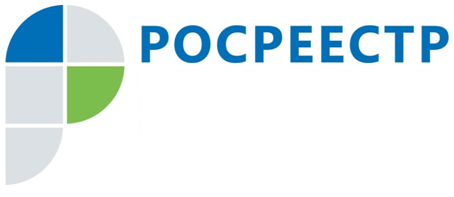 Управлением Росреестра по Тульской области составлен рейтинг кадастровых инженеровУправление Росреестра по Тульской области подготовило рейтинг кадастровых инженеров, осуществляющих свою деятельность на территории Тульской области, за май 2019 года. Оценка эффективности кадастровых инженеров сформирована по такому показателю, как  доля принятых решений о приостановлении в кадастровом учете от объема поданных кадастровым инженером документов.Управление Росреестра по Тульской области рекомендует ознакомиться с рейтингом кадастровых инженеров перед заключением договора на выполнение кадастровых работ. Благодаря данному рейтингу граждане заочно могут составить представление о результатах профессиональной деятельности специалиста и снизить свои риски.№ п.п.ФИОНомер аттестатаКоличество приостановок (шт.)Общее количество заявлений (шт.)доля приостановок (%)1Аверьянов Александр Евгеньевич71-11-1540802Агеева Алла Александровна33-12-2480103Аксенова Марина Алексеевна36-14-6410804Алдошкин Константин Сергеевич71-13-335327115Алексеева Мария Владимировна71-10-6811196Алексеева Юлия Валентиновна71-11-2200207Алёшина Яна Владимировна71-15-3980108Алисов Сергей Сергеевич77-11-42201109Алтынов Вячеслав Игоревич71-14-37207010Аляшева Елена Александровна71-11-989422111Андреева Елена Александровна71-13-3342171212Андреева Наталья Юрьевна71-14-3911110013Анисимова Светлана Ивановна71-12-27103014Аносов Борис Георгиевич71-11-18602015Антонов Виктор Алексеевич71-11-18902016Арон Марина Ильинична71-10-207017Афонина Вера Николаевна71-10-5709018Ачкасов Николай Алексеевич71-11-2323271119Бакин Александр Владимирович71-15-418118620Барабанова Ирина Владимировна71-15-429254021Барабанова Наталья Владимировна71-11-13004022Барулина Ольга Владимировна71-13-3512131523Басова Ирина Анатольевна71-13-34101024Бахотский Денис Сергеевич57-10-5161725Бахотский Максим Сергеевич57-11-57142526Беляков Андрей Сергеевич71-15-39905027Бибеа Екатерина Юрьевна71-11-16101028Бибеа Роман Владимирович71-11-160152029Бизина Ольга Анатольевна71-10-7508030Бобер Сергей Антонович71-11-19208031Боровичко Юлия Станиславовна71-13-331142532Бреева Елена Александровна71-11-217171433Бударин Александр Николаевич71-15-39205034Бударина Валентина Викторовна71-12-2595471135Бурашников Виктор Александрович71-11-15009036Бурдикова Наталья Вячеславовна71-13-3493181737Бурмистрова Ольга Анатольевна71-11-190126438Былкина Анна Васильевна62-12-34303039Быстримович Оксана Альбертовна71-15-4061110040Васильева Марина Викторовна71-10-32023041Вашунин Евгений Николаевич71-11-231112842Вишневская Ирина Анатольевна71-13-332239543Вишнякова Олеся Евгеньевна71-12-305126444Власова Татьяна Юрьевна71-15-397123445Воинцев Игорь Николаевич71-11-245114746Волкова Ольга Александровна71-12-2942141447Воробьёв Антон Евгеньевич71-16-475230748Выборнова Валентина Михайловна71-15-4002210049Гаврилов Владимир Викторович71-13-317012050Герасин Олег Геннадьевич57-13-14905051Глазунова Елена Евгеньевна71-14-362126452Горинова Елена Вячеславовна40-12-24901053Горностаева Наталья Николаевна48-15-430181354Грачева Марина Валентиновна71-11-17705055Гречишкина Виктория Вячеславовна71-12-3004251656Грибкова Татьяна Владимировна71-15-4124192157Григорьев Роман Николаевич71-11-233010058Гриценко Елена Олеговна71-11-111667959Гулькина Ольга Викторовна71-11-252016060Гуреева Елена Анатольевна71-10-62210061Гусева Анна Вячеславовна71-10-5801062Гусева Наталья Ивановна71-16-465356063Гусейнов Валерий Олегович57-16-21505064Данилова Светлана Евгеньевна71-10-69161765Дацко Ольга Сергеевна71-10-3605066Дворниченко Татьяна Николаевна71-15-39407067Демьянов Павел Алексеевич71-11-144246468Денисенкова Оксана Николаевна71-11-2401110069Дергачева Елена Викторовна71-10-6605070Дешко Дмитрий Михайлович71-13-32306071Добросердов Михаил Васильевич32-16-25601072Дроц Оксана Викторовна40-10-3107073Дроц Сергей Евгеньевич40-10-3003074Дубровина Нина Вячеславовна71-10-2601075Дьяков Игорь Николаевич71-11-222020076Евдокимова Ольга Владимировна71-14-373113777Елисеева Юлия Владимировна40-10-15017078Ермакова Анна Владимировна86-11-148161779Ермолов Александр Сергеевич71-15-43202080Ерошкин Алексей Владимирович71-11-24309081Ефименко Сергей Валериевич71-16-477181382Зайвый Виталий Викторович71-10-807083Зайвый Димитрий Витальевич71-10-113103084Зайцева Анастасия Николаевна71-15-43905085Заплутанов Сергей Евгеньевич71-10-15013086Захарова Любовь Викторовна71-13-34509087Звездин Анатолий Юрьевич71-13-312014088Згурский Евгений Павлович71-16-479232689Зенин Анатолий Николаевич57-12-105152090Зименков Алексей Викторович71-11-14708091Зимин Кирилл Александрович71-13-33002092Золотухин Андрей Андреевич71-10-12337893Золотухина Юлия Юрьевна71-15-44501094Зотов Максим Владимирович71-14-389292295Зотов Петр Вячеславович71-11-141122496Ильменский Илья Валерьевич71-13-309142597Казарин Андрей Николаевич71-16-480020098Кайнов Алексей Михайлович71-11-236010099Калбукова Марина Владимировна61-13-813010100Каретникова Татьяна Вячеславовна71-10-442229101Карпова Татьяна Васильевна77-13-18010102Карташова Светлана Анатольевна71-10-130110103Касатин Сергей Сергеевич62-11-203010104Кваша Сергей Игоревич71-16-46711010105Киндеева Татьяна Владимировна71-12-2892425106Киселёва Наталья Анатольевна71-12-2970290107Коваленко Алексей Валерьевич77-16-189010108Комаров Александр Юрьевич71-15-4041911109Кондауров Антон Олегович36-12-419030110Кондратенко Татьяна Викторовна71-11-2551911111Кондрашова Валентина Станиславовна76-16-45731619112Королев Сергей Викторович71-10-81030113Косоногов Николай Игоревич71-14-3581250114Костерева Екатерина Алексеевна71-16-4730230115Кравцова Екатерина Викторовна71-16-474030116Крикунова Анна Александровна71-15-430080117Крылов Александр Петрович71-10-55050118Кузиков Павел Сергеевич71-14-3761911119Кузнецова Жанна Александровна77-16-244010120Куликов Дмитрий Петрович71-16-4681138121Лазарев Виктор Александрович71-15-4461119122Лазарева Наталья Валерьевна71-10-59010123Ланкина Надежда Валентиновна71-14-3900100124Ларина Оксана Сергеевна71-15-4101911125Латышева Маргарита Игоревна71-10-271813126Леонов Владимир Петрович71-11-13121911127Лепехин Дмитрий Викторович71-10-921118128Лубенников Константин Егорович71-11-2021911129Лукьянчиков Максим Леонидович57-11-8122110130Любчик Анатолий Васильевич46-14-193010131Лямичев Роман Олегович71-11-20521217132Малютина Ольга Алексеевна71-15-433050133Маляренко Александр Дмитриевич71-12-275050134Мамедов Вусал Осман оглы57-16-20742119135Маркова Светлана Владимировна71-11-1070120136Матвеева Анастасия Владимировна71-16-45843213137Матюхов Сергей Дмитриевич71-16-4610120138Медведев Алексей Вячеславович71-13-3382366139Меркулова Галина Алексеевна71-11-244050140Миляев Сергей Владимирович71-11-1454498141Миронов Андрей Валерьевич71-10-4031916142Миронов Сергей Юрьевич71-11-254050143Михалина Татьяна Ивановна71-11-149070144Михеева Елена Сергеевна71-11-168050145Молчанов Игорь Александрови71-15-4070100146Морозов Алексей Александрович71-10-3911010147Мотина Марина Андреевна71-14-3630100148Моторин Павел Викторович71-11-138030149Моховов Евгений Юрьевич71-14-3571176150Мурашов Андрей Николаевич71-11-1721225151Мурашов Сергей Геннадьевич71-14-383020152Нагорный Евгений Валерьевич71-15-440020153Никитенкова Татьяна Юрьевна40-16-40011100154Никонорова Елена Юрьевна71-11-127090155Нищенко Елена Михайловна71-11-175030156Новиков Александр Сергеевич71-11-25833010157Новохатка Светлана Михайловна71-10-4363318158Овинников Юрий Иванович71-11-246040159Овчинникова Марина Владимировна71-11-200010160Окорокова Екатерина Владимировна71-16-4623476161Ольхова Лариса Анатольевна36-14-6261520162Осечкин Денис Александрович71-15-427030163Осипенко Константин Эдуардович71-11-1640150164Пантелеев Сергей Викторович71-11-2261617165Петренко Надежда Алексеевна71-10-70080166Петухов Дмитрий Анатольевич71-11-1831128167Петухова Наталья Николаевна71-10-1921911168Пешехонцев Дмитрий Анатольевич71-12-2830100169Пешнин Владимир Валентинович71-10-6222100170Писков Сергей Александрович71-10-28020171Платонов Андрей Владимирович71-15-428010172Положенцева Татьяна Леонтьевна71-11-97010173Поплевина Елена Владимировна71-13-33341822174Попова Наталья Николаевна71-12-27931225175Потапова Елена Александровна71-15-40931323176Преображенская Ирина Борисовна71-10-45070177Преображенская Татьяна Олеговна71-16-4521250178Прозоркевич Марина Викторовна71-14-354040179Прудникова Юлия Владимировна71-15-436070180Пуртова Юлия Константиновна66-14-793020181Пяткин Сергей Анатольевич71-11-184040182Редкова Екатерина Алексеевна71-16-453050183Рейм Илья Игоревич71-15-42621712184Решетова Карина Викторовна52-12-51411010185Родин Алексей Владимирович71-10-292356186Родин Иван Николаевич57-11-454757187Романова Мария Сергеевна71-16-4641284188Рылеев Александр Анатольевич71-11-1420350189Рябова Оксана Андреевна71-13-339040190Рябова Светлана Вячеславовна71-14-352060191Саакян Гриша Мгерович71-11-16911010192Саватеева Марина Борисовна71-11-10873321193Савина Ксения Викторовна71-16-46921513194Сапроненко Елена Николаевна71-11-1990100195Сенин Сергей Юрьевич71-10-71010196Сергеева Инна Николаевна71-11-239010197Сергеева Татьяна Евгеньевна71-15-449040198Сигунова Елена Ильинична71-11-1550120199Сидоренко Римма Васильевна61-16-11201250200Силаева София Сергеевна71-14-35511100201Силецкий Антон Александрович77-16-11040202Сильянов Дмитрий Андреевич77-13-328010203Скотникова Наталья Станиславна57-11-73010204Скребунов Сергей Юрьевич71-13-3130520205Соломахина Ольга Леонидовна36-16-722010206Соломин Евгений Евгеньевич71-13-3160210207Стенякин Николай Николаевич71-11-1660160208Сурмина Светлана Евгеньевна71-10-49060209Суслова Светлана Александровна71-13-3500340210Сухарев Денис Сергеевич71-10-3821811211Сушкина Ольга Андреевна71-16-459040212Тарасов Артем Анатольевич71-15-441050213Терентьев Михаил Александрович71-12-272020214Тишкина Татьяна Валерьевна71-16-4604567215Толстошеев Алексей Иванович71-11-1360140216Трусов Евгений Викторович71-10-350740217Уткина Наталья Ивановна71-14-3701225218Федонина Марина Алексевна71-12-292070219Хаит Роман Маркович71-14-3841714220Хайруллин Альберт Раисович71-10-501176221Ханина Софья Алексеевна71-10-64070222Хардикова Татьяна Николаевна71-13-3061195223Харитонова Нина Владимировна71-10-51030224Харламова Оксана Николаевна71-15-4340110225Хахаева Светлана Леонидовна71-10-1021911226Химченков Олег Игоревич32-14-19411100227Хохлов Александр Эдуардович71-12-2861137228Хрипливый Владимир Андреевич71-11-124030229Хрипливый Дмитрий Владимирович71-11-1252922230Цинковская Елена Владимировна71-10-522540231Чермошанская Юлия Викторовна71-10-24070232Черников Вадим Иванович71-11-1201911233Чернышова Ольга Валерьевна71-13-3220370234Четвериков Вадим Олегович71-13-32121118235Чечеткина Татьяна Тимофеевна71-10-530110236Чудновцев Александр Владимирович71-11-203080237Чукина Юлия Геннадьевна71-12-299060238Шаховцева Елена Аркадьевна71-10-310120239Шевелёк Алексей Анатольевич77-11-432080240Шелковникова Людмила Дмитриевна71-12-262020241Шидловская Ольга Викторовна71-11-1333838242Шмарова Людмила Николаевна57-11-78030243Шувалов Владимир Алексеевич71-11-185010244Шулепов Кирилл Дмитриевич71-16-4760260245Шутка Сергей Иванович71-10-21010246Щедров Максим Александрович71-15-4420400247Щедрова Елена Аркадьевна71-11-1580160248Юлина Ольга Александровна71-10-200220249Юрова Ангелина Андреевна71-14-371050250Янина Елена Евгеньевна71-14-3640120251Ястребов Максим Сергеевич50-16-1169010